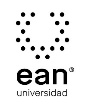 FICHA TÉCNICA DE CONSTRUCCIÓN DEL ÍTEMFICHA TÉCNICA DE CONSTRUCCIÓN DEL ÍTEMNo. Ítem: 1No. Ítem: 1No. Ítem: 1DATOS DEL ÍTEMDATOS DEL ÍTEMDATOS DEL AUTORPrograma académico: Programa académico: Prueba: Estadística DescriptivaPrueba: Estadística DescriptivaPrueba: Estadística DescriptivaPrueba: Estadística DescriptivaPrueba: Estadística DescriptivaPrueba: Estadística DescriptivaÍTEM: COMPETENCIA ESPECÍFICA, CONTEXTO, ENUNCIADO Y OPCIONES DE RESPUESTAÍTEM: COMPETENCIA ESPECÍFICA, CONTEXTO, ENUNCIADO Y OPCIONES DE RESPUESTAÍTEM: COMPETENCIA ESPECÍFICA, CONTEXTO, ENUNCIADO Y OPCIONES DE RESPUESTACompetencia específica señalada en el syllabus, que evalúa este ítem:Competencia específica señalada en el syllabus, que evalúa este ítem:Competencia específica señalada en el syllabus, que evalúa este ítem:CONTEXTO - Caso - situación problémica:En un estudio sobre el desempleo en Colombia se encuestó una parte de la población y se le preguntó por su estado laboral actual. A aquellas personas que contestaron que su estado laboral actual es activo, se les solicitó marcar el sector de la economía en el que se desempeñan: agropecuario, industrial o servicios.CONTEXTO - Caso - situación problémica:En un estudio sobre el desempleo en Colombia se encuestó una parte de la población y se le preguntó por su estado laboral actual. A aquellas personas que contestaron que su estado laboral actual es activo, se les solicitó marcar el sector de la economía en el que se desempeñan: agropecuario, industrial o servicios.CONTEXTO - Caso - situación problémica:En un estudio sobre el desempleo en Colombia se encuestó una parte de la población y se le preguntó por su estado laboral actual. A aquellas personas que contestaron que su estado laboral actual es activo, se les solicitó marcar el sector de la economía en el que se desempeñan: agropecuario, industrial o servicios.ENUNCIADO:Los datos recolectados se asociaron a la variable "sector de la economía", de esta variable se puede afirmar que es:ENUNCIADO:Los datos recolectados se asociaron a la variable "sector de la economía", de esta variable se puede afirmar que es:ENUNCIADO:Los datos recolectados se asociaron a la variable "sector de la economía", de esta variable se puede afirmar que es:Opciones de respuesta
a. De naturaleza cualitativa, está en escala nominal y su tipo de respuesta es politómica.
b. De naturaleza categórica, está en escala ordinal y su tipo de respuesta es politómica.
c. De naturaleza cuantitativa, está en escala nominal y su tipo de respuesta es discreta.
d. De naturaleza categórica, está en escala de razón y su tipo de respuesta es discreta.Opciones de respuesta
a. De naturaleza cualitativa, está en escala nominal y su tipo de respuesta es politómica.
b. De naturaleza categórica, está en escala ordinal y su tipo de respuesta es politómica.
c. De naturaleza cuantitativa, está en escala nominal y su tipo de respuesta es discreta.
d. De naturaleza categórica, está en escala de razón y su tipo de respuesta es discreta.Opciones de respuesta
a. De naturaleza cualitativa, está en escala nominal y su tipo de respuesta es politómica.
b. De naturaleza categórica, está en escala ordinal y su tipo de respuesta es politómica.
c. De naturaleza cuantitativa, está en escala nominal y su tipo de respuesta es discreta.
d. De naturaleza categórica, está en escala de razón y su tipo de respuesta es discreta.Opciones de respuesta
a. De naturaleza cualitativa, está en escala nominal y su tipo de respuesta es politómica.
b. De naturaleza categórica, está en escala ordinal y su tipo de respuesta es politómica.
c. De naturaleza cuantitativa, está en escala nominal y su tipo de respuesta es discreta.
d. De naturaleza categórica, está en escala de razón y su tipo de respuesta es discreta.Opciones de respuesta
a. De naturaleza cualitativa, está en escala nominal y su tipo de respuesta es politómica.
b. De naturaleza categórica, está en escala ordinal y su tipo de respuesta es politómica.
c. De naturaleza cuantitativa, está en escala nominal y su tipo de respuesta es discreta.
d. De naturaleza categórica, está en escala de razón y su tipo de respuesta es discreta.Opciones de respuesta
a. De naturaleza cualitativa, está en escala nominal y su tipo de respuesta es politómica.
b. De naturaleza categórica, está en escala ordinal y su tipo de respuesta es politómica.
c. De naturaleza cuantitativa, está en escala nominal y su tipo de respuesta es discreta.
d. De naturaleza categórica, está en escala de razón y su tipo de respuesta es discreta.Opciones de respuesta
a. De naturaleza cualitativa, está en escala nominal y su tipo de respuesta es politómica.
b. De naturaleza categórica, está en escala ordinal y su tipo de respuesta es politómica.
c. De naturaleza cuantitativa, está en escala nominal y su tipo de respuesta es discreta.
d. De naturaleza categórica, está en escala de razón y su tipo de respuesta es discreta.Opciones de respuesta
a. De naturaleza cualitativa, está en escala nominal y su tipo de respuesta es politómica.
b. De naturaleza categórica, está en escala ordinal y su tipo de respuesta es politómica.
c. De naturaleza cuantitativa, está en escala nominal y su tipo de respuesta es discreta.
d. De naturaleza categórica, está en escala de razón y su tipo de respuesta es discreta.Opciones de respuesta
a. De naturaleza cualitativa, está en escala nominal y su tipo de respuesta es politómica.
b. De naturaleza categórica, está en escala ordinal y su tipo de respuesta es politómica.
c. De naturaleza cuantitativa, está en escala nominal y su tipo de respuesta es discreta.
d. De naturaleza categórica, está en escala de razón y su tipo de respuesta es discreta.JUSTIFICACIÓN DE OPCIONES DE RESPUESTAJUSTIFICACIÓN DE OPCIONES DE RESPUESTAJUSTIFICACIÓN DE OPCIONES DE RESPUESTAPor qué NO es b: porque la escala de la variable.Por qué NO es b: porque la escala de la variable.Por qué NO es b: porque la escala de la variable.Por qué NO es c: porque la naturaleza y el tipo de respuesta.Por qué NO es c: porque la naturaleza y el tipo de respuesta.Por qué NO es c: porque la naturaleza y el tipo de respuesta.Por qué NO es d porque la escala y el tipo de respuesta.Por qué NO es d porque la escala y el tipo de respuesta.Por qué NO es d porque la escala y el tipo de respuesta.CLAVE Y JUSTIFICACIÓN.La clave es a porque s una variable cualitativa porque mide un atributo, está en una escala nominal porque solo clasifica los individuos en un grupo y el tipo de respuesta es polinómica porque tiene más de dos opciones de respuesta.CLAVE Y JUSTIFICACIÓN.La clave es a porque s una variable cualitativa porque mide un atributo, está en una escala nominal porque solo clasifica los individuos en un grupo y el tipo de respuesta es polinómica porque tiene más de dos opciones de respuesta.CLAVE Y JUSTIFICACIÓN.La clave es a porque s una variable cualitativa porque mide un atributo, está en una escala nominal porque solo clasifica los individuos en un grupo y el tipo de respuesta es polinómica porque tiene más de dos opciones de respuesta.ESPECIFICACIONES DE DISEÑO: DIBUJOS, ECUACIONES Y / O GRÁFICOS:ESPECIFICACIONES DE DISEÑO: DIBUJOS, ECUACIONES Y / O GRÁFICOS:ESPECIFICACIONES DE DISEÑO: DIBUJOS, ECUACIONES Y / O GRÁFICOS:FICHA TÉCNICA DE CONSTRUCCIÓN DEL ÍTEMFICHA TÉCNICA DE CONSTRUCCIÓN DEL ÍTEMNo. Ítem: 2No. Ítem: 2No. Ítem: 2DATOS DEL ÍTEMDATOS DEL ÍTEMDATOS DEL AUTORPrograma académico: Programa académico: Prueba: Estadística DescriptivaPrueba: Estadística DescriptivaPrueba: Estadística DescriptivaPrueba: Estadística DescriptivaPrueba: Estadística DescriptivaPrueba: Estadística DescriptivaÍTEM: COMPETENCIA ESPECÍFICA, CONTEXTO, ENUNCIADO Y OPCIONES DE RESPUESTAÍTEM: COMPETENCIA ESPECÍFICA, CONTEXTO, ENUNCIADO Y OPCIONES DE RESPUESTAÍTEM: COMPETENCIA ESPECÍFICA, CONTEXTO, ENUNCIADO Y OPCIONES DE RESPUESTACompetencia específica señalada en el syllabus, que evalúa este ítem:Competencia específica señalada en el syllabus, que evalúa este ítem:Competencia específica señalada en el syllabus, que evalúa este ítem:CONTEXTO - Caso - situación problémica:En un estudio sobre sostenibilidad, en la ciudad de Bogotá, se encuestó a 70 estudiantes de diferentes universidades para preguntarles sobre el tema. Una de las preguntas de la encuesta fue ¿cuántos objetivos de desarrollo sostenible fueron propuestos por el programa de Naciones Unidas para el Desarrollo? Los estudiantes debían escribir el número entero correspondiente. De los encuestados 20 manifestaron que eran 10, 11 que eran 12 objetivos, 4 que eran 15 y el restante que eran 17 objetivos.CONTEXTO - Caso - situación problémica:En un estudio sobre sostenibilidad, en la ciudad de Bogotá, se encuestó a 70 estudiantes de diferentes universidades para preguntarles sobre el tema. Una de las preguntas de la encuesta fue ¿cuántos objetivos de desarrollo sostenible fueron propuestos por el programa de Naciones Unidas para el Desarrollo? Los estudiantes debían escribir el número entero correspondiente. De los encuestados 20 manifestaron que eran 10, 11 que eran 12 objetivos, 4 que eran 15 y el restante que eran 17 objetivos.CONTEXTO - Caso - situación problémica:En un estudio sobre sostenibilidad, en la ciudad de Bogotá, se encuestó a 70 estudiantes de diferentes universidades para preguntarles sobre el tema. Una de las preguntas de la encuesta fue ¿cuántos objetivos de desarrollo sostenible fueron propuestos por el programa de Naciones Unidas para el Desarrollo? Los estudiantes debían escribir el número entero correspondiente. De los encuestados 20 manifestaron que eran 10, 11 que eran 12 objetivos, 4 que eran 15 y el restante que eran 17 objetivos.ENUNCIADO:De los encuestados, ¿qué porcentaje contestó de forma acertada, es decir, 17 objetivos de desarrollo sostenible?ENUNCIADO:De los encuestados, ¿qué porcentaje contestó de forma acertada, es decir, 17 objetivos de desarrollo sostenible?ENUNCIADO:De los encuestados, ¿qué porcentaje contestó de forma acertada, es decir, 17 objetivos de desarrollo sostenible?Opciones de respuesta
a. 50.
b. 35.
c. 25.
d. 70.Opciones de respuesta
a. 50.
b. 35.
c. 25.
d. 70.Opciones de respuesta
a. 50.
b. 35.
c. 25.
d. 70.Opciones de respuesta
a. 50.
b. 35.
c. 25.
d. 70.Opciones de respuesta
a. 50.
b. 35.
c. 25.
d. 70.Opciones de respuesta
a. 50.
b. 35.
c. 25.
d. 70.Opciones de respuesta
a. 50.
b. 35.
c. 25.
d. 70.Opciones de respuesta
a. 50.
b. 35.
c. 25.
d. 70.Opciones de respuesta
a. 50.
b. 35.
c. 25.
d. 70.JUSTIFICACIÓN DE OPCIONES DE RESPUESTAJUSTIFICACIÓN DE OPCIONES DE RESPUESTAJUSTIFICACIÓN DE OPCIONES DE RESPUESTAPor qué NO es b: porque corresponde a la frecuencia absoluta.Por qué NO es b: porque corresponde a la frecuencia absoluta.Por qué NO es b: porque corresponde a la frecuencia absoluta.Por qué NO es c: porque no tuvo en cuenta el total de encuestados.Por qué NO es c: porque no tuvo en cuenta el total de encuestados.Por qué NO es c: porque no tuvo en cuenta el total de encuestados.Por qué NO es d: porque corresponde al total de la encuesta.Por qué NO es d: porque corresponde al total de la encuesta.Por qué NO es d: porque corresponde al total de la encuesta.CLAVE Y JUSTIFICACIÓN.La clave es a porque fueron 35 de 70 personas las que contestaron de forma correcta.CLAVE Y JUSTIFICACIÓN.La clave es a porque fueron 35 de 70 personas las que contestaron de forma correcta.CLAVE Y JUSTIFICACIÓN.La clave es a porque fueron 35 de 70 personas las que contestaron de forma correcta.ESPECIFICACIONES DE DISEÑO: DIBUJOS, ECUACIONES Y / O GRÁFICOS:ESPECIFICACIONES DE DISEÑO: DIBUJOS, ECUACIONES Y / O GRÁFICOS:ESPECIFICACIONES DE DISEÑO: DIBUJOS, ECUACIONES Y / O GRÁFICOS: